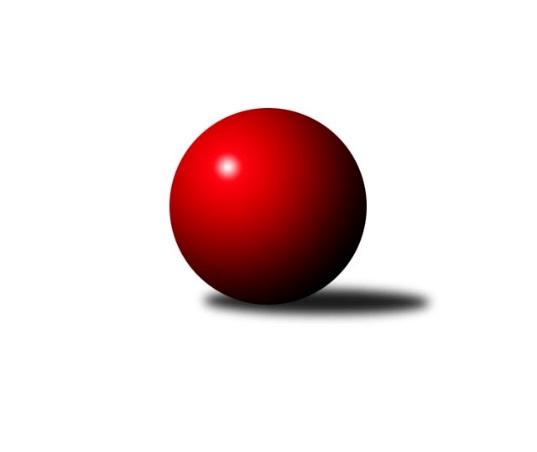 Č.4Ročník 2016/2017	27.10.2016Nejlepšího výkonu v tomto kole: 1661 dosáhlo družstvo: TJ Odry ˝B˝Meziokresní přebor - Nový Jičín, Přerov, Vsetín 2016/2017Výsledky 4. kolaSouhrnný přehled výsledků:TJ Frenštát p.R.˝A˝	- TJ Nový Jičín˝B˝	6:0	1595:1356	8.0:0.0	26.10.TJ Nový Jičín˝C˝	- TJ Odry ˝B˝	1:5	1567:1661	3.0:5.0	26.10.Kelč˝B˝	- TJ Spartak Bílovec˝B˝	5:1	1603:1502	5.0:3.0	27.10.Tabulka družstev:	1.	TJ Odry ˝B˝	4	4	0	0	20.0 : 4.0 	24.0 : 8.0 	 1651	8	2.	Kelč˝B˝	4	3	0	1	17.0 : 7.0 	18.5 : 13.5 	 1582	6	3.	TJ Frenštát p.R.˝A˝	4	2	0	2	14.0 : 10.0 	18.5 : 13.5 	 1587	4	4.	TJ Nový Jičín˝C˝	4	2	0	2	12.5 : 11.5 	17.0 : 15.0 	 1520	4	5.	TJ Spartak Bílovec˝B˝	4	1	0	3	7.0 : 17.0 	13.0 : 19.0 	 1544	2	6.	TJ Nový Jičín˝B˝	4	0	0	4	1.5 : 22.5 	5.0 : 27.0 	 1442	0Podrobné výsledky kola:	 TJ Frenštát p.R.˝A˝	1595	6:0	1356	TJ Nový Jičín˝B˝	Milan Kučera	 	 230 	 177 		407 	 2:0 	 352 	 	194 	 158		Tomáš Polášek	Miroslav Makový	 	 224 	 185 		409 	 2:0 	 308 	 	146 	 162		Jiří Plešek	Martin Vavroš	 	 194 	 190 		384 	 2:0 	 333 	 	172 	 161		Petr Tichánek	Tomáš Binek	 	 207 	 188 		395 	 2:0 	 363 	 	185 	 178		Martin D´Agnolorozhodčí: Nejlepší výkon utkání: 409 - Miroslav Makový	 TJ Nový Jičín˝C˝	1567	1:5	1661	TJ Odry ˝B˝	Jana Hrňová	 	 206 	 198 		404 	 1:1 	 414 	 	194 	 220		Daniel Ševčík st.	Josef Tatay	 	 171 	 152 		323 	 0:2 	 410 	 	208 	 202		Věra Ovšáková	Petr Hrňa	 	 199 	 220 		419 	 1:1 	 440 	 	222 	 218		Daniel Malina	Iva Volná	 	 210 	 211 		421 	 1:1 	 397 	 	214 	 183		Jan Frydrychrozhodčí: Nejlepší výkon utkání: 440 - Daniel Malina	 Kelč˝B˝	1603	5:1	1502	TJ Spartak Bílovec˝B˝	Zdeněk Chvatík	 	 187 	 195 		382 	 1:1 	 374 	 	197 	 177		Michal Kudela	Martin Jarábek	 	 205 	 210 		415 	 2:0 	 373 	 	186 	 187		Miloš Šrot	Marie Pavelková	 	 235 	 201 		436 	 2:0 	 347 	 	168 	 179		Přemysl Horák	Jiří Janošek	 	 182 	 188 		370 	 0:2 	 408 	 	205 	 203		Rostislav Klazarrozhodčí: Nejlepší výkon utkání: 436 - Marie PavelkováPořadí jednotlivců:	jméno hráče	družstvo	celkem	plné	dorážka	chyby	poměr kuž.	Maximum	1.	Daniel Malina 	TJ Odry ˝B˝	421.00	294.0	127.0	3.3	2/2	(440)	2.	Jan Frydrych 	TJ Odry ˝B˝	420.50	295.5	125.0	6.8	2/2	(443)	3.	Iva Volná 	TJ Nový Jičín˝C˝	417.50	279.0	138.5	3.5	2/2	(421)	4.	Marie Pavelková 	Kelč˝B˝	416.83	289.7	127.2	8.5	2/2	(465)	5.	Miroslav Makový 	TJ Frenštát p.R.˝A˝	410.33	282.7	127.7	5.7	3/3	(413)	6.	Milan Kučera 	TJ Frenštát p.R.˝A˝	409.00	280.7	128.3	4.3	3/3	(440)	7.	Tomáš Binek 	TJ Frenštát p.R.˝A˝	406.00	283.5	122.5	7.8	2/3	(431)	8.	Daniel Ševčík  st.	TJ Odry ˝B˝	402.75	284.3	118.5	7.3	2/2	(416)	9.	Zdeněk Bordovský 	TJ Frenštát p.R.˝A˝	400.00	275.5	124.5	6.0	2/3	(410)	10.	Jiří Janošek 	Kelč˝B˝	399.50	276.3	123.2	7.0	2/2	(412)	11.	Přemysl Horák 	TJ Spartak Bílovec˝B˝	392.25	282.8	109.5	12.3	4/4	(431)	12.	Věra Ovšáková 	TJ Odry ˝B˝	389.50	281.0	108.5	8.5	2/2	(410)	13.	Martin Jarábek 	Kelč˝B˝	386.25	276.3	110.0	10.5	2/2	(415)	14.	Jan Schwarzer 	TJ Nový Jičín˝B˝	385.75	287.8	98.0	14.5	2/3	(404)	15.	Martin D´Agnolo 	TJ Nový Jičín˝B˝	381.00	261.7	119.3	9.3	3/3	(417)	16.	Zdeněk Chvatík 	Kelč˝B˝	380.33	275.2	105.2	9.3	2/2	(394)	17.	Martin Vavroš 	TJ Frenštát p.R.˝A˝	372.00	277.0	95.0	17.0	2/3	(384)	18.	Pavel Hedviček 	TJ Frenštát p.R.˝A˝	371.50	256.5	115.0	8.5	2/3	(390)	19.	Miloš Šrot 	TJ Spartak Bílovec˝B˝	371.33	276.7	94.7	11.7	3/4	(404)	20.	Eva Telčerová 	TJ Nový Jičín˝C˝	371.00	265.5	105.5	12.5	2/2	(372)	21.	Tomáš Polášek 	TJ Nový Jičín˝B˝	360.50	256.0	104.5	11.5	2/3	(369)	22.	Miroslav Bár 	TJ Nový Jičín˝B˝	349.50	253.0	96.5	14.5	2/3	(366)	23.	Petr Tichánek 	TJ Nový Jičín˝B˝	348.75	240.5	108.3	9.3	2/3	(370)	24.	Jiří Plešek 	TJ Nový Jičín˝B˝	336.00	249.5	86.5	15.5	2/3	(364)	25.	Josef Tatay 	TJ Nový Jičín˝C˝	322.50	238.5	84.0	17.0	2/2	(347)		Vojtěch Rozkopal 	TJ Odry ˝B˝	446.00	296.0	150.0	2.0	1/2	(446)		Petr Hrňa 	TJ Nový Jičín˝C˝	416.67	280.3	136.3	6.7	1/2	(432)		Jana Hrňová 	TJ Nový Jičín˝C˝	416.67	286.0	130.7	3.3	1/2	(442)		Rostislav Klazar 	TJ Spartak Bílovec˝B˝	407.00	286.5	120.5	6.5	2/4	(408)		Pavel Šmydke 	TJ Spartak Bílovec˝B˝	402.00	284.0	118.0	9.0	1/4	(402)		Ondřej Gajdičiar 	TJ Odry ˝B˝	401.00	280.0	121.0	6.0	1/2	(401)		Ota Beňo 	TJ Spartak Bílovec˝B˝	392.00	252.0	140.0	5.0	1/4	(392)		Jan Mlčák 	Kelč˝B˝	392.00	269.0	123.0	9.0	1/2	(392)		Michal Kudela 	TJ Spartak Bílovec˝B˝	389.50	277.5	112.0	9.5	2/4	(405)		Emil Rubač 	TJ Spartak Bílovec˝B˝	373.00	251.0	122.0	11.5	2/4	(373)		Šárka Pavlištíková 	TJ Nový Jičín˝C˝	343.00	249.0	94.0	13.0	1/2	(343)		Jiří Hradil 	TJ Nový Jičín˝B˝	336.00	244.0	92.0	12.0	1/3	(336)Sportovně technické informace:Starty náhradníků:registrační číslo	jméno a příjmení 	datum startu 	družstvo	číslo startu
Hráči dopsaní na soupisku:registrační číslo	jméno a příjmení 	datum startu 	družstvo	Program dalšího kola:5. kolo3.11.2016	čt	16:30	TJ Spartak Bílovec˝B˝ - TJ Nový Jičín˝C˝	3.11.2016	čt	16:30	TJ Nový Jičín˝B˝ - Kelč˝B˝	4.11.2016	pá	16:30	TJ Odry ˝B˝ - TJ Frenštát p.R.˝A˝	Nejlepší šestka kola - absolutněNejlepší šestka kola - absolutněNejlepší šestka kola - absolutněNejlepší šestka kola - absolutněNejlepší šestka kola - dle průměru kuželenNejlepší šestka kola - dle průměru kuželenNejlepší šestka kola - dle průměru kuželenNejlepší šestka kola - dle průměru kuželenNejlepší šestka kola - dle průměru kuželenPočetJménoNázev týmuVýkonPočetJménoNázev týmuPrůměr (%)Výkon2xDaniel MalinaTJ Odry B4402xDaniel MalinaTJ Odry B112.284402xMarie PavelkováKelč B4362xMarie PavelkováKelč B111.44364xIva VolnáNový Jičín˝C˝4214xIva VolnáNový Jičín˝C˝107.434212xPetr HrňaNový Jičín˝C˝4192xPetr HrňaNový Jičín˝C˝106.924191xMartin JarábekKelč B4152xMiroslav MakovýFrenštát A106.354092xDaniel Ševčík st.TJ Odry B4141xMartin JarábekKelč B106.03415